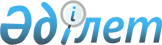 Ғабит Мүсірепов атындағы ауданы мәслихатының 2021 жылғы 8 қаңтардағы № 72-15 "2021-2023 жылдарға арналған Ғабит Мүсірепов атындағы ауданы Бірлік ауылдық округінің бюджетін бекіту туралы" шешіміне өзгерістер енгізу туралыСолтүстік Қазақстан облысы Ғабит Мүсірепов атындағы ауданы мәслихатының 2021 жылғы 3 желтоқсандағы № 12-7 шешімі
      Солтүстік Қазақстан облысы Ғабит Мүсірепов атындағы ауданының мәслихаты ШЕШТІ:
      1. Солтүстік Қазақстан облысы Ғабит Мүсірепов атындағы ауданы мәслихатының "2021-2023 жылдарға арналған Ғабит Мүсірепов атындағы ауданы Бірлік ауылдық округінің бюджетін бекіту туралы" 2021 жылғы 8 қаңтардағы № 72-15 шешіміне (Нормативтік құқықтық актілерді мемлекеттік тіркеу тізілімінде № 6935 болып тіркелді) келесі өзгерістер енгізілсін:
      1-тармақ жаңа редакцияда жазылсын:
      "1. 2021-2023 жылдарға арналған Ғабит Мүсірепов атындағы ауданы Бірлік ауылдық округінің бюджеті осы шешімге тиісінше 1, 2 және 3-қосымшаларға сәйкес, оның ішінде 2021 жылға келесі көлемдерде бекітілсін:
      1) кірістер – 211 209,5 мың теңге:
      салықтық түсімдер – 3 312 мың теңге;
      салықтық емес түсімдер – 608,8 мың теңге;
      негізгі капиталды сатудан түсетін түсімдер – 0;
      трансферттер түсімі – 207 288,7 мың теңге;
      2) шығындар – 211 591,4 мың теңге;
      3) таза бюджеттік кредиттеу – 0:
      бюджеттік кредиттер – 0;
      бюджеттік кредиттерді өтеу – 0;
      4) қаржы активтерімен операциялар бойынша сальдо – 0:
      қаржы активтерін сатып алу – 0; 
      мемлекеттің қаржы активтерін сатудан түсетін түсімдер – 0;
      5) бюджет тапшылығы (профициті) – - 381,9 мың теңге;
      6) бюджет тапшылығын қаржыландыру (профицитін пайдалану) – 0:
      қарыздар түсімі – 381,9 мың теңге;
      қарыздарды өтеу – 0;
      бюджет қаражатының пайдаланылатын қалдықтары – 381,9 мың теңге."; 
      көрсетілген шешімнің 1 қосымшасы осы шешімнің қосымшасына сәйкес жаңа редакцияда жазылсын.
      2. Осы шешім 2021 жылғы 1 қаңтардан бастап қолданысқа енгізіледі. 2021 жылға арналған Ғабит Мүсірепов атындағы ауданы Бірлік ауылдық округінің бюджеті
					© 2012. Қазақстан Республикасы Әділет министрлігінің «Қазақстан Республикасының Заңнама және құқықтық ақпарат институты» ШЖҚ РМК
				
      Солтүстік Қазақстан облысы Ғабит Мүсірепов атындағы аудан мәслихатының хатшысы 

Е. Әділбеков
Солтүстік Қазақстан облысыҒабит Мүсірепов атындағыауданы мәслихатының2021 жылғы 3 желтоқсандағы№ 12-7 шешімінеқосымшаСолтүстік Қазақстан облысыҒабит Мүсірепов атындағыауданы мәслихатының2021 жылғы 8 қаңтардағы№ 72-15 шешіміне1-қосымша
Санаты
Сыныбы
Кіші сыныбы
Атауы
Сома (мың теңге)
1. Кiрiстер
211 209,5
1
Салықтық түсімдер
3 312
01
Табыс салығы 
0,5
2
Жеке табыс салығы
0,5
04
Меншiкке салынатын салықтар
3 311,5
1
Мүлiкке салынатын салықтар 
485
3
Жер салығы 
2,1
4
Көлiк құралдарына салынатын салық 
2 824,4
2
Салықтық емес түсiмдер
608,8
04
Мемлекеттік бюджеттен қаржыландырылатын, сондай-ақ Қазақстан Республикасы Ұлттық Банкінің бюджетінен (шығыстар сметасынан) қамтылатын және қаржыландырылатын мемлекеттік мекемелер салатын айыппұлдар, өсімпұлдар, санкциялар, өндіріп алулар
608,8
1
Мұнай секторы ұйымдарынан және Жәбірленушілерге өтемақы қорына түсетін түсімдерді қоспағанда, мемлекеттік бюджеттен қаржыландырылатын, сондай-ақ Қазақстан Республикасы Ұлттық Банкінің бюджетінен (шығыстар сметасынан) қамтылатын және қаржыландырылатын мемлекеттік мекемелер салатын айыппұлдар, өсімпұлдар, санкциялар, өндіріп алулар
608,8
3
Негізгі капиталды сатудан түсетін түсімдер
0
4
Трансферттердің түсімдері
207 288,7
02
Мемлекеттiк басқарудың жоғары тұрған органдарынан түсетiн трансферттер
207 288,7
3
Аудандардың (облыстық маңызы бар қаланың) бюджетінен трансферттер
207 288,7
Функционалдық топ
Бюджеттік бағдарламалардың әкімшісі
Бағдарлама
Атауы
Сома (мың теңге)
2. Шығындар
211 591,4
01
Жалпы сипаттағы мемлекеттік қызметтер
20 571,4
124
Аудандық маңызы бар қала, ауыл, кент, ауылдық округ әкімінің аппараты
20 571,4
001
Аудандық маңызы бар қала, ауыл, кент, ауылдық округ әкімінің қызметін қамтамасыз ету жөніндегі қызметтер
20 571,4
07
Тұрғын үй-коммуналдық шаруашылық
14 628,1
124
Аудандық маңызы бар қала, ауыл, кент, ауылдық округ әкімінің аппараты
14 628,1
008
Елдi мекендердегі көшелердi жарықтандыру
623,5
011
Елді мекендерді абаттандыру мен көгалдандыру
12 604,6
014
Елді мекендерді қамтамасыз етуді ұйымдастыру
1 400
13
Басқалар
176 391,5
124
Аудандық маңызы бар қала, ауыл, кент, ауылдық округ әкімінің аппараты
176 391,5
057
"Ауыл-Ел бесігі" жобасы шеңберінде ауылдық елді мекендердегі әлеуметтік және инженерлік инфрақұрылым бойынша іс-шараларды іске асыру
176 391,5
15
Трансферттер
0,4
124
Аудандық маңызы бар қала, ауыл, кент, ауылдық округ әкімінің аппараты
0,4
048
Пайдаланылмаған (толық пайдаланылмаған) нысаналы трансферттерді қайтару
0,4
3. Таза бюджеттік кредиттеу
0
Бюджеттік кредиттер
0
Бюджеттік кредиттерді өтеу
0
4. Қаржы активтерiмен операциялар бойынша сальдо
0
Қаржы активтерін сатып алу
0
Мемлекеттің қаржы активтерін сатудан түсетін түсімдер
0
5. Бюджет тапшылығы (профициті)
-381,9
6. Бюджеттің тапшылығын қаржыландыру (профицитін пайдалану) 
381,9
Қарыздар түсімдері
0
Қарыздарды өтеу
0
Бюджет қаражатының пайдаланылатын қалдықтары
381,9
Санаты
Сыныбы
Кіші сыныбы
Атауы
Сома (мың теңге)
8
Бюджет қаражатының пайдаланылатын қалдықтары
381,9
01
Бюджет қаражатының қалдықтары
381,9
1
Бюджет қаражатының бос қалдықтары
381,9